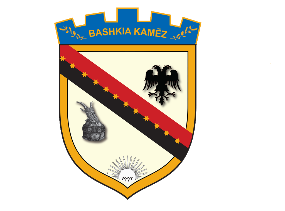 REPUBLIKA E SHQIPËRISËBASHKIA KAMËZNr._____Prot	                                                                                                Kamëz më 25/08/2021NJOFTIM PËR VEND TË LIRË PUNENë mbështetje të Ligjit Nr. 139/2015, “Për veteqeverisjen vendore, Ligjit Nr.152/2013 “Për nëpunësin civil”, i ndryshuar, VKM-së nr.243, datë 18.03.2015, Kreu III “Për pranimin, Lëvizjen paralele, Periudhën e Provës, dhe Emërimin në Kategorinë Ekzekutive”, Bashkia Kamëz njofton se në administratën e Bashkisë Kamëz ka 1 vend të lira pune në pozicionin:Specialist i Sherbimeve Administrative One Stop Shop,Bashkia Kamëz Përshkrimi përgjithësues i punës për pozicionet si më sipër është:QËLLIMI I PËRGJITHSHËM I POZICIONIT TË PUNËSDrejton dhe ndihmon qytetarët për marrjen e informacionit përkatës.Asiston qytetaret që duan të tërheqin formulare,që duan të bëjnë pagesa në arke,që duan të dorëzojnë formularë të plotësuar,apo duan  të shkojnë në zyrat përkatëse.Ndihmon qytetarët në plotësimin e formularëve apo kur kanë pyetje mbi mënyren e funksionimit të Bashkisë.Realizon matjen e performancës së Bashkisë në komunitet dhe grupet e interesit për probleme të caktuara dhe tërheqjen e mendimit qytetar.Shpërndan për komunitetin materiale promocionale të Bashkisë.Jep informacion per komunitetin dhe grupe te interesuara mbi aktivitetin e Bashkisë si dhe të dhëna statistikore.1 LEVIZJE PARALELEKanë të drejtë të aplikojnë për këtë procedurë vetëm nëpunësit civilë të së njëjtës kategori, në të gjitha insitucionet pjesë e shërbimit civil.1.1 KUSHTET PËR LËVIZJEN PARALELE DHE KRITERET E VEÇANTAKandidatët duhet të plotësojnë kushtet për lëvizjen paralele si vijon:Të jenë nëpunës civilë të konfirmuar, brenda së njëjtës kategoriTë mos kenë masë disiplinore në fuqi;Të kenë të paktën vlerësimin e fundit “mirë” apo “shumë mirë”.Kandidatët duhet të plotësojnë kërkesat e posaçme si vijon:Të ketë diplome universitare Bachelor, Master Profesional/Shkencor.Të ketë mbi  1-vit eksperiencë në punëTë ketë aftësi shumë të mira organizative si dhe profesionale në përgatitjen e informacioneve dhe qëndrimeve për shtyp.Të zotërojë aftësi praktike në përballimin e situatave që kërkojnë angazhim të lartë dhe zgjidhje të shpejta praktike.Të ketë aftësi  të mira komunikimi.Të ketë aftësi të punojë në grup dhe të punojë ngushtësisht me shërbimet e tjera paralele.1.2 DOKUMENTACIONI, MËNYRA DHE AFATI I DORËZIMITKandidatët që aplikojnë duhet të dorëzojnë dokumentat si më poshtë:Jetëshkrim i plotësuar në përputhje me dokumentin tip që e gjeni në linkun:
http://lgu.dap.gov.al/CVTemplate_jeteshkrimi_standard.docxFotokopje të diplomës e noterizuar (përfshirë edhe diplomën Bachelor). Për diplomat e marra jashtë Republikës së Shqipërisë të përcillet njehsimi nga Ministria e Arsimit dhe e Sportit;Fotokopje të librezës së punës (të gjitha faqet që vërtetojnë eksperiencën në punë);Fotokopje të letërnjoftimit (ID);Vërtetim të gjendjes shëndetësore;Vetëdeklarim të gjendjes gjyqësore;Vertetim Prokurorie;Vlerësimin e fundit nga eprori direkt;Vërtetim nga institucioni që nuk ka masë disiplinore në fuqi;Çdo dokumentacion tjetër që vërteton trajnimet, kualifikimet, arsimin shtesë, vlerësimet pozitive apo të tjera të përmendura në jetëshkrimin tuaj;Dorëzimi i dokumentave për levizjen paralele duhet të behet me postë pranë Drejtorisë së Burimeve Njerëzore brenda datës 02.09.2021.REZULTATET PËR FAZËN E VERIFIKIMIT PARAPRAKNë datën 03.09.2021  Drejtoria e Burimeve Njerëzore pranë Bashkisë Kamëz do të shpallë në faqen zyrtare të internetit listën e kandidatëve që plotësojnë kushtet dhe kriteret e veçanta të  lëvizjes paralele  si dhe datën, vendin dhe orën e saktë ku do të zhvillohet intervista. Në të njëjtën datë kandidatët që nuk i plotësojnë kushtet dhe kriteret e veçanta të proçedurës së lëvizjes paralele  do të njoftohen individualisht nga Drejtoria e Burimeve Njerëzore pranë Bashkisë Kamëz, në mënyrë lektronike, për shkaqet e moskualifikimit (nëpërmjet adresës  së e-mail).FUSHAT E NJOHURIVE, AFTËSITË DHE CILËSITË MBI TË CILAT DO TË ZHVILLOHET INTERVISTAKandidatët do të testohen në lidhje me:Njohuritë mbi Ligjin Nr.152/2013, “Për nëpunësin civil”, (i ndryshuar) si dhe aktet nëligjore dalë  në zbatim të tij;Njohuritë mbi Ligjin Nr.9131, datë 08.09.2003, “Për rregullat e etikës në administratën publike”;Njohuritë mbi Ligjin Nr.44/2015, datë 30.04.2015, “Kodi i Proçedurave Administrative të Republikës së Shqipërisë”;Njohuritë mbi Ligjin Nr.119/2014 datë 18.09.2014 “Për të drejtën e informimit”;Njohurite mbi Ligjin Nr.139/2015 “Për veteqeverisjen vendore”  (i ndryshuar).MËNYRA E VLERËSIMIT TË KANDIDATËVEKandidatët do të vlerësohen në lidhje me dokumentacionin e dorëzuar:Kandidatët do të vlerësohen për përvojën, trajnimet apo kualifikimet e lidhura me fushën, si dhe çertifikimin pozitiv ose për vlerësimet e rezultateve individale në punë në rastet kur procesi i çertifikimit nuk është kryer. Totali i pikëve për këtë vlerësim është 40 pikë.Kandidatët gjatë intervistës së strukturuar me gojë do të vlerësohen në lidhje me:Njohuritë, aftësitë, kompetencën në lidhje me përshkrimin e pozicionit të punës;Eksperiencën e tyre të mëparshme;Motivimin, aspiratat dhe pritshmëritë e tyre për karrierën;Totali i pikëve për këtë vlerësim është 60 pikë.DATA E DALJES SË REZULTATEVE TË KONKURIMIT DHE MËNYRA E KOMUNIKIMITNë përfundim të vlerësimit të kandidatëve, Drejtoria e Burimeve Njerëzore - Bashkia Kamëz do të shpallë fituesin në websiten e saj si dhe stendat e informimit të publikut. Të gjithë kandidatët pjesëmarrës në këtë procedurë do të njoftohen individualisht në mënyrë elektronike, për rezultatet (nëpërmjet adresës së email).PRANIM NE SHERBIMIN CIVILVetëm në rast se pozicioni i renditur në fillim të kësaj shpalljeje, në përfundim të procedurës së “Levizje ne Detyre” , rezulton se është ende vakant, ai është i vlefshëm për konkurimin nëpërmjet procedurës së Pranimit ne sherbimin Civil. Këtë informacion do ta merrni në websiten e Bashkisë dhe stendat e informimit të publikut, duke filluar nga data 9/09/2021.2.1KUSHTET QË DUHET TË PLOTËSOJË KANDIDATI NË PROCEDURËN E PRANIMIT NE SHERBIMIN CIVIL DHE KRITERET E VEÇANTAKandidatët duhet të plotësojnë kërkesat e posaçme si vijon:Të ketë diplome universitare Bachelor , Master Profesional/ Shkencor .Preferohet eksperiencë në punëTë ketë aftësi shumë të mira organizative si dhe profesionale në përgatitjen e informacioneve dhe qëndrimeve për shtyp.Të zotërojë aftësi praktike në përballimin e situatave që kërkojnë angazhim të lartë dhe zgjidhje të shpejta praktike.Të ketë aftësi  të mira komunikimi.Të ketë aftësi të punojë në grup dhe të punojë ngushtësisht me shërbimet e tjera paralele.        Te kete njohuri te nje gjuhe te huaj (Anglisht, italisht etj) dhe te programeve baze kompjuterike Word dhe Exel.2.2DOKUMENTACIONI, MËNYRA DHE AFATI I DORËZIMITKandidatët që aplikojnë duhet të dorëzojnë dokumentat si më poshtë:Jetëshkrim i plotësuar në përputhje me dokumentin tip që e gjeni në linkun:
http://lgu.dap.gov.al/CVTemplate_jeteshkrimi_standard.docxFotokopje të diplomës e noterizuar (përfshirë edhe diplomën Bachelor). Për diplomat e marra jashtë Republikës së Shqipërisë të përcillet njehsimi nga Ministria e Arsimit dhe e Sportit;Fotokopje të librezës së punës (të gjitha faqet që vërtetojnë eksperiencën në punë);Fotokopje të letërnjoftimit (ID);Vërtetim të gjendjes shëndetësore;Vetëdeklarim të gjendjes gjyqësore;Çdo dokumentacion tjetër që vërteton trajnimet, kualifikimet, arsimin shtesë, vlerësimet pozitive apo të tjera të përmendura në jetëshkrimin tuaj;Dorëzimi i dokumentave për procedurën e pranimit ne sherbimin civil  duhet të behet me postë pranë Drejtorisë së Burimeve Njerëzore brenda datës 09.09.2021.2.3REZULTATET PËR FAZËN E VERIFIKIMIT PARAPRAKNë datën 10/09/2021, Drejtoria e Burimeve Njerëzore, Bashkia Kamëz, do të shpallë në websiten e saj si dhe në stendat e informimit të publikut listën e kandidatëve që plotësojnë kushtet dhe kërkesat e posaçme për procedurën ne kategorinë ekzekutive, si dhe datën, vendin dhe orën e saktë kur do të zhvillohet intervista.

Në të njëjtën datë kandidatët që nuk plotësojnë kushtet e pranimit në kategorinë ekzekutive dhe kërkesat e posaçme do të njoftohen individualisht nga Drejtoria e Burimeve Njerëzore, Bashkia Kamëz, për shkaqet e moskualifikimit (nëpërmjet adresës së e-mail).2.4 FUSHAT E NJOHURIVE, AFTËSITË DHE CILËSITË MBI TË CILAT DO TË ZHVILLOHET INTERVISTAKandidatët do të testohen në lidhje me:Njohuritë mbi Ligjin Nr.152/2013, “Për nëpunësin civil”, (i ndryshuar) si dhe aktet nëligjore dalë  në zbatim të tij;Njohuritë mbi Ligjin Nr.9131, datë 08.09.2003, “Për rregullat e etikës në administratën publike”;Njohuritë mbi Ligjin Nr.44/2015, datë 30.04.2015, “Kodi i Proçedurave Administrative të Republikës së Shqipërisë”;Njohuritë mbi Ligjin Nr.119/2014 datë 18.09.2014 “Për të drejtën e informimit”;Njohurite mbi Ligjin Nr.139/2015 “Për veteqeverisjen vendore”  (i ndryshuar).Kandidatët gjatë intervistës së strukturuar me gojë do të vlerësohen në lidhje me:Njohuritë, aftësitë, kompetencën në lidhje me përshkrimin përgjithësues të punës për pozicionet;Eksperiencën e tyre të mëparshme;Motivimin, aspiratat dhe pritshmëritë e tyre për karrierën.2.5 MËNYRA E VLERËSIMIT TË KANDIDATËVEKandidatët do të vlerësohen në lidhje me:Vlerësimin me shkrim, deri në 40 pikë;Intervistën e strukturuar me gojë që konsiston në motivimin, aspiratat dhe pritshmëritë e tyre për karrierën, deri në 40 pikë;Jetëshkrimin, që konsiston në vlerësimin e arsimimit, të përvojës e të trajnimeve, të lidhura me fushën, deri në 20 pikë.2.6 DATA E DALJES SË REZULTATEVE TË KONKURIMIT DHE MËNYRA E KOMUNIKIMITNë përfundim të vlerësimit të kandidatëve, Drejtoria e Burimeve Njerëzore - Bashkia Kamëz do të shpallë fituesin në websiten e saj si dhe stendat e informimit të publikut. Të gjithë kandidatët pjesëmarrës në këtë procedurë do të njoftohen individualisht në mënyrë elektronike, për rezultatet (nëpërmjet adresës së email).Të gjithë kandidatët që aplikojnë për procedurën e pranimit ne Shërbim Civil në kategorinë ekzekutive, do të marrin informacion në websiten e Bashkisë, për fazat e mëtejshme të kësaj procedure duke filluar nga data 10/09/2021.BASHKIA KAMËZAfati për dorëzimin e dokumentave përLËVIZJE PARALELE:02.09.2021Afati për dorëzimin e dokumentave përPRANIM NË SHËRBIMIN CIVIL09.09.2021